GIDSKENPARKENTurbeskrivelse:Lengde tur/retur: ..... 
Tidsbruk: .....
Vanskelighetsgrad: Lav – kan stortsett gå med vogn på denne turen uten problem
Høyde: .... 

Rutebeskrivelse:Følg Beisjordveien fra barnehagen/skolen mot byen. Gidskenparken ligger godt synlig på nedre side av Fagernesveien, like over tunnelen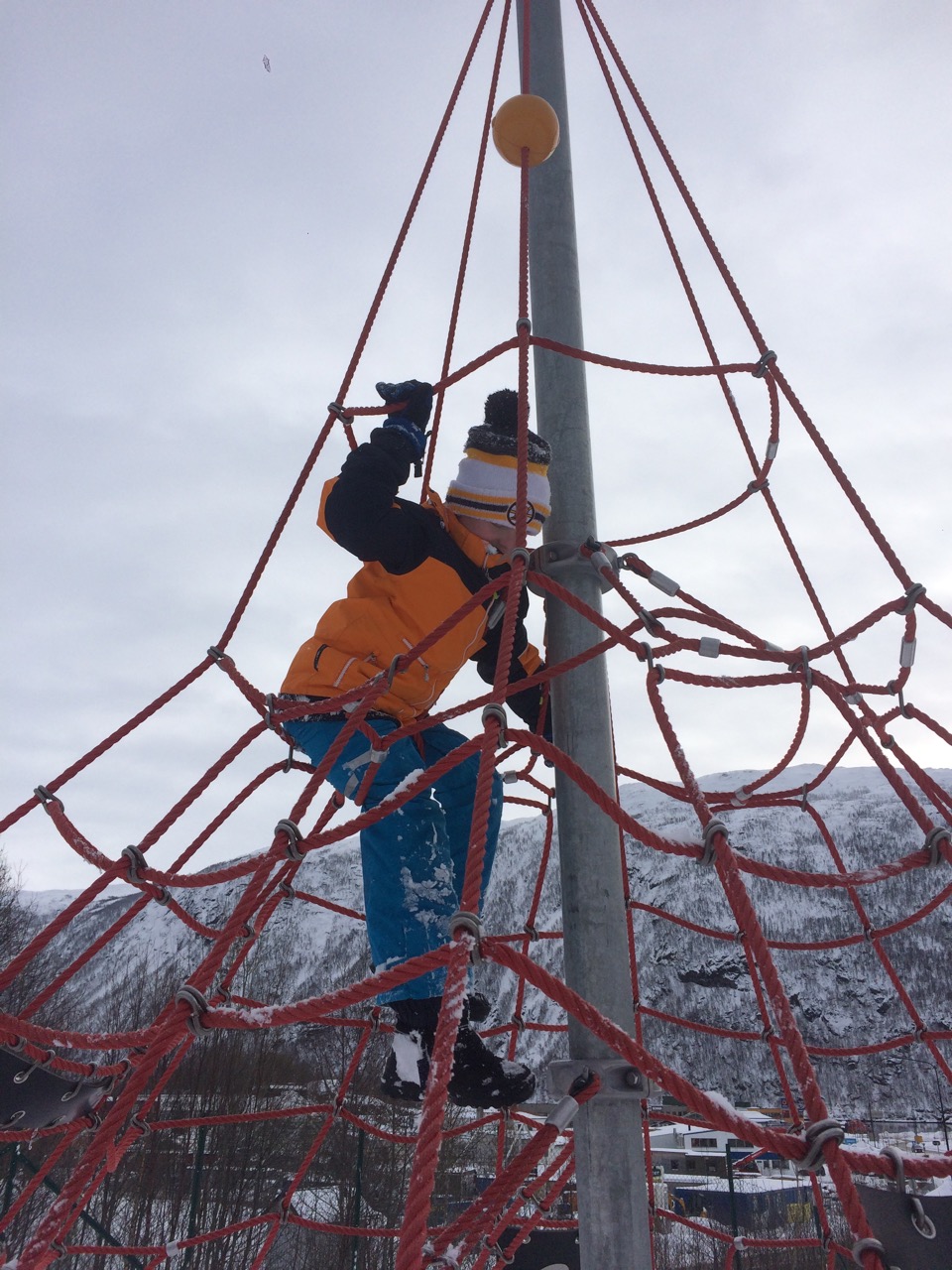 I forkant av tur:Dette er en tur som egner seg for barn i alle aldre. Store deler av året vil det også være mulighet å kunne ta seg nesten helt frem hit med vogn ogsåEn voksen skal alltid ta en titt/sjekk av turmålets område og se etter skarpe gjenstander, farlig søppel, knust glass mm før barna kan få leke fritt.Det være foretatt en ROS-analyse. Dette er særdeles viktig når vi tar turen forbi/ved siden av sterkt trafikkert vei.Dersom grillhytten benyttes: HUSK Å ALLTID SAMLE OPP MATRESTER OG SØPPEL ETTER DERE! Matavfall tiltrekker skadedyr + at det er svært lite hyggelig å komme til ei nedgriset grillhytte.Forlat alltid turmålet slik du ønsker å finne det igjen selv 